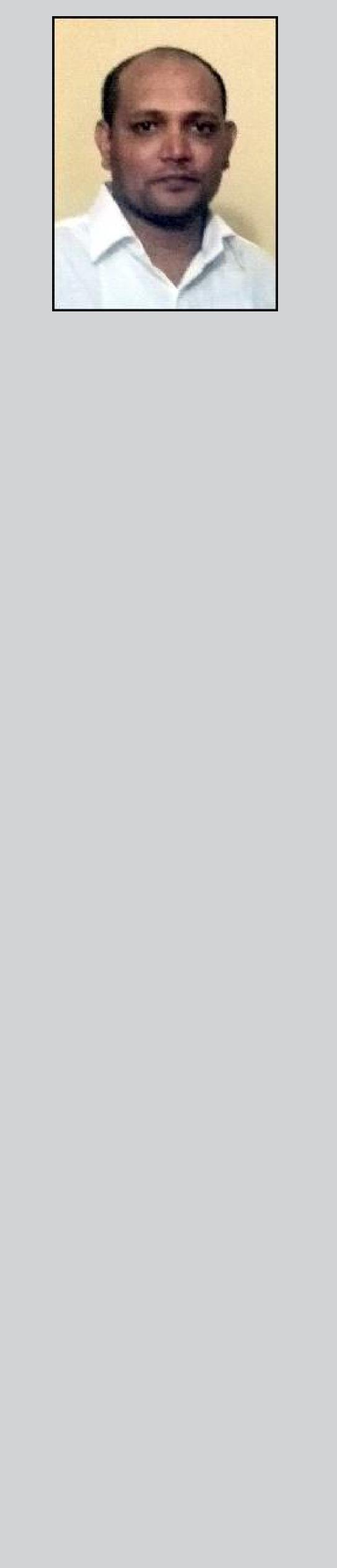 RasheedEmail	: rasheed-393485@2freemail.comStatus : Visit Visa(Valid Till 05th Oct 2019)Valid	: Emirates Driving LicenseAreas Of Expertise Logistic Network Analysis Manhattan WMS Knowledge 3PLKnowledge LTL KnowledgeTMS KnowledgeShipment Consolidations Planning Inventory Management Third Party FulfillmentCarrier Management Supply ChainSkillsProblem-solving skillsDecision making abilityOrganisational skillsProcedural mindsetAbility to prioritiseQuality management principlesAttention to detailManagement abilityProficient in project management.CURRICULUM VITAESummaryA self-managed and result oriented coordinator with a professional experience of over 10 years In the field logistics and operations. extensive knowledge of local and free zone customs procedures, international documentation .Karama and JAFZA, DubaiLogistics CoordinatorAugust 2012 – March 2019. Proficiency in order processing, invoicing, goods delivery note.. Sound knowledge of exports, shipping & customs documentation.. Managing overseas incoming shipments and free zone to mainland clearance.. Preparing necessary documents for securing external approvals like telecommunications.. Regulatory authority, ministry of information & national media council, monitoring shipments in transit to ensure their timely arrival at destination.. Handling all support services related to RMA.. Coordination with sales, purchase teams and within the department warehouse For processing and execution of deliveries.. Arranging of stocks movement from jebel ali to dubai warehouse . Triggering kit up arrangements and related stock adjustments.. Recording goods receipt note for local, overseas shipments and free zone goods in the ERP system.. Excellent track record of managing complex item transfers, stock adjustments, sales rejection, purchase rejection.. Arranging international and domestic shipments with related documentation.. Managing goods consolidation, packing and marking.. Assisting customers with product sourcing, quotations, freight rates and claims.. Utilized SAP (Global Logistics System) to generate reports for warehouse inventory discrepancyinbound and outbound product tracking.. Transportation procurement & Purchase order management.. Enterprise-wide approach to supply chain.. Ensure all financial paperwork was processed and maintained, verifying payment & billing.. Built partnerships with customers and drivers throughout the United States... Edited and contributed to software documentation/knowledge base.Accomplishment at Work PlaceIncreased EﬃciencyImproved Customer ServiceIncreased SalesImproved RelationshipsJAFZA, DubaiLogistics and DocumentationJune 2008 - July 2012. Invoicing and posting of Sales documents. Order placement and update to Sales, Warehouse and Retails. Coordinated, monitored and supervised the movement of personnel, equipment & cargo. Prepare and ensure correct and relevant documentation for both Customs and. Import/Export purposes in accordance with Customer and Legal Requirements Ensuring all Export Documentation is Correct and Products are shipped on time. to customers and inform client about shipping details. Applying for Certificate of Origin with statutory authorities.Correspondence with Manufacturing Company, Buyers/Customers in various regions. especially for the most part of Africa, Middle East, CIS, China, and Europe Documentation and other logistics proceeding to CIS Countries, Middle East, African Region and Re-Export from Dubai onwards.AcademicGraduation (B.A.) Class of 2002Osmaniya University,Hyderabad (India)Computer SkillProficient in Word & ExcelERP Microsoft Great PlainsWorked on TallyTroubleshooting in DesktopsPersonal DetailsDate of Birth	: 12th April, 1979Nationality	: IndianMarital Status	: MarriedDriving License	: Valid U.A.E driving licenseLanguages known	: English, Hindi, UrduVisa Status	: Visit Visa till 5 Oct 2019I hereby declare that all information stated above are all true and correct to the best of my knowledge.any other required documents will be on follows.